Signed…………………………………………….   Dated…………………………………………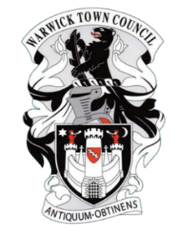 WARWICK TOWN COUNCILTOWN CLERK Jayne Topham	Court House, Jury Street, Warwick CV34 4EW Tel: 01926 411694Email: jaynetopham@warwicktowncouncil.org.ukWebsite: https://www.warwicktowncouncil.gov.uk/FINANCE & POLICY COMMITTEENOTICE IS HEREBY GIVEN a meeting of the FINANCE & POLICY COMMITTEE of WARWICK TOWN COUNCIL will be held in the Council Chamber, Court House, Jury Street, Warwick on THURSDAY 20th JUNE 2024 commencing at 6.30pmPRESENT:Councillor D BrowneCouncillor J Darcy (arrived at 7.05pm)Councillor Ms K GormanCouncillor P Murphy     Councillor J Sinnott (Chair)Councillor P Wightman                              Town Clerk Jayne TophamCouncillor O Jacques was in attendanceMINUTES	1.TO ELECT A CHAIRMAN FOR THE MUNICIPAL YEAR 2024/5 – The Town Clerk asked for nominations for Chair, Councillor J Sinnott was nominated and seconded, there were no other nominations and all were in favour.2.APOLOGIES: The Mayor and Councillor Simon Pargeter submitted their apologies, it was resolved to accept them.3.DECLARATION OF PERSONAL OR PREJUDICIAL INTEREST:Councillor P Wightman declared an interest in item 10.4.TO ELECT A DEPUTY CHAIRMAN FOR THE MUNICIPAL YEAR 2024/5 – The Chair asked for nominations for Deputy Chair, Councillor AP Murphy was nominated and seconded, there were no other nominations and all were in favour.5.MATTERS ARISING FROM PREVIOUS MINUTES.           F & P  Minutes MAY 2024.docx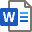 The Town Clerk advised that the new safe was arriving on the 17th July 2024.6.FORECASTS 2023/4To NOTE the end of year figures. Document attached: Copy of Year End Budgets  Forecasts.xlsx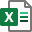 A discussion was held around the figure stated and the explanatory notes.  The report was noted.7.2023/24 ACCOUNTS & AGAR FIGURES – REVIEW and APPROVE to be taken to Special meeting  24th June 2024 – Town Clerk. Balance Sheet June 2024.xlsx Income and Expenditure June 24.xlsx AGAR 2023-4.pdf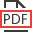 Following a discussion it was resolved to approve the AGAR figures as presented.The majority were in favour.8.PAYMENTS AND INCOMETo APPROVE 24. payments made and 23. income received for March 2024Documents produced 9th April 24 @ 2.56pm for income and payments 12th April 24 @10.01am. 23. March 2024 Income.pdf 24. March 2024 Expenditure.pdfIt was resolved to approve item 24 payments for March and 23 March income.9.STAFFINGThe Town Clerk advised that the consultation for the new model contract was running.  Individual meetings have been held.  There are no initial concerns raised.The Town Centre Manager role has been advertised.  Interviews will be carried out on the 15th July 2024.Our new Maintenance Operative Paul is settling in well.Christmas party has been organised.10.CLOSED CHURCHYARDSThe Town Clerk advised that she had received no response to her last two emails to the District Council asking for an update.  Following a discussion Cllr P Wightman and Cllr J Sinnott said they would advise the Town Clerk of the Service Lead and Portfolio holder.11.TERMS OF REFERENCE – REVIEW document agreed last year.Following a discussion it was resolved to adopt the terms of reference, for the forthcoming year, unchanged. Warwick Town Council F  P Terms of Reference Jan.2024.docx12.WARD WALKsTo RECEIVE an update from the Assistant Town Clerk. Ward walks update - June 2024.docxThe report was noted.The Town Clerk advised that a town centre walk was carried out with the Mayor and Chair of Chamber of Trade – as a result several actions were carried out.13.CCLA – PROPERTY FUND – DISCUSS progress of the fund – CCLA will be in attendance to aid discussions. CCLA Property Fund.docxKelly and Lee from CCLA presented a background to the Property Fund and highlighted why the fund was a long-term investment of 5 – 10 years. The forecast looks to be around 5% return, 6% of the fund is lost as soon as money is invested to cover stamp duty costs.  A discussion was held regarding the Public Sector Deposit Fund and how the return was linked to current bank rates.  As a result, our forecasts for 2024/5 need to be reviewed if the Bank of England were to reduce interest rates.They also advised about the medium risk fund Better World Cautious Fund.  Information will be sent to the Town Clerk.  It was resolved to discuss this fund and our options at the next Finance and Policy meeting.14.AUDITOR REPORT – To REVIEW and note the report and the actions – Town ClerkDocument attached: Warwick 2024 comments.doc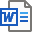  Response to Audit letter June 2024..docxThe Town Clerk reviewed the responses, and the report was noted.15.RISK REGISTER – To REVIEW and update current documentDocument attached: WTC Risk Register 2024v1.xlsxFollowing a discussion, it was resolved for the Chair and the Town Clerk to review the current risks and the layout of the document.  The revised document will be presented at the next meeting.16.POLICIES: To REVIEW and propose CHANGE to existing Policies:(To be ratified at Full Council)Grants PolicyGift & Hospitality PolicyFreedom of Information PolicyCivic Guide Grants Policy 2024 (draft).docx Gifts and Hospitality Policy Jan 2023.docx Freedom of information policy 2023.docx Warwick Town Council Civic Manual  2023  - June 24.docxIt was resolved to approve the grants policy, freedom of information policy and the gift and hospitality policy as presented.  The Civic Manual required the pronouns removing for gender equality.17.INTERNAL AUDIT REPORTTo NOTE the finding of the report covering Q3 2023 Report - WTC Quarterly Audit Q3 2023 -24 (002).docxThe report was reviewed and the points raised:  Following a discussion it was decided that no action needed to taken for point b.To CHANGE the Councillor conducting future quarterly transaction reports. Following a discussion two Councillors expressed an interest in the role.  Cllr O Jacques and Cllr M Edwards.  The item will be taken to Full Council for a decision.